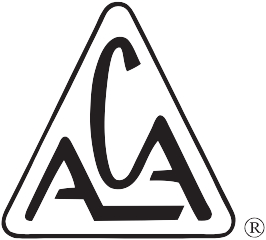 Adult Children of Alcoholics®/Dysfunctional Families World Service Organization, Inc.AgendaMonthly TeleconferenceJuly 9, 20162:00 p.m. ESTAccess number:  712.432.0075, Pin 427266#   Press *6 to mute or un-mute.  Please notify the secretary with changes, additions, or motions for this meeting.A.  Call to Order:  Please be sure that any background noises in your area are eliminated since the sounds make it difficult for participants to hear.  When speaking, please say your name first.  This will help us record your name with your input.  Thank you.Open with the Serenity PrayerTradition Seven:   Every ACA group ought to be fully self-supporting, declining outside contributions.B.  Roll Call of Board Members:  Larry A., Chair, and Literature Committee Chairperson; Mary Jo L., Treasurer, Finance Committee Chair; Majbrit M., European Committee Chair and Vice Chair, Ines Z, Secretary, Spanish Liaison and Spanish Translations Committee Chair; Bill D.  Chair of MPS and Jeffrey F., member of the European and Finance Committees. 
C.  Establish QuorumD.  Guests Introductions: Guests, while this has never been an issue with this Board, as an example to anyone who manages or attends ACA phone bridge meetings, we wish to make you aware that this conference line is used to manage and record our WSO teleconferences.  A caller's phone number and name appears on a dashboard visible only to the WSO Webmaster and the WSO Board.  If you do not wish to disclose your information, feel free to use your phone settings to block your caller ID, or you can also attend this teleconference using your computer.  Instructions for this are on our website Repository under "Teleconference Agendas."At this point we would like to invite all of our guests to introduce themselves by first name only and perhaps telling us where you are calling from and the number of times you have attended our monthly teleconference meetings.  Guests, please introduce yourselves: 
After the introductions: Non-Board members are welcome to listen to the Teleconference but are requested to remain silent unless called upon to participate.  We respectfully ask that guests hold their comments until the end of our meeting.  We ask everyone to press *6 if you are not speaking.  If someone needs to talk further, they may do so at the close of the meeting.E. Minutes: Motion to approve the May 14th, 2016 Teleconference Minutes (Ines Z.)  Motion to approve the June 11th, 2016 Teleconference Minutes (Ines Z.)F. Committee Reports: I will ask the Committee Chairperson to give their reports. (Generally we provide 5 minutes for each report.)ACA WSO Treasurer’s Report and Finance Committee, Treasurer, Mary Jo L. ACA WSO Literature Committee, Larry A.  Spanish Translations Update, Ines Z.  ComLine  ACA WSO DC Oversight Committee and Distribution Office, Ines Z. ACA (MPS) Members and Public Service Committee, Bill D.Delegate World Service Training Subcommittee, Laura L.Hospitals & Institutions Subcommittee, JosieIntergroup Liaison Subcommittee, Bonnie M. Service Structure Committee, Bill D. ACA Website/Database Committee, Jim B. European Committee, Majbrit M.  OPPM Review Committee, Mary Jo L. and Ines Z. 2016 ABC Committee, Larry A. ABC/AWC Committee, Bill D.Ballot Proposal Committee, Tom R. Executive Committee, Majbrit M.Executive approval to order 2,000 soft cover BRB books.  This order is not larger than previous orders.Executive approval to order 2000 hard cover Meditation books.  This order is not larger than previous orders.G.  Old Business: NoneH.  New Business:Motions for July 2016 TCMotion:  To authorize the Treasurer to purchase a license for Quickbooks Enterprise Platinum Edition for 2 users at a cost of $2,200.  (Mary Jo)Background:  The Finance Committee needs the capability of being able to create our own reports and access financial data for fiscal planning. ​Motion:​ That the Board approve another purchase order with the Sydney IG, in a similar amount and conditions as the April order (cca USD 1,400), in order to fuel their explosive growth and ensure this literature is delivered in time for sale at their first annual all day event on 17 July. (Jeffrey F.)
​Background:​ The April purchase agreement with the Sydney IG has allowed them to grow very quickly and start new meetings, expanding to approximately 100 attendees per week. This record growth has also depleted their stock of books way ahead of schedule and allowed them to pay their deferred bill for these books in about the third of the allotted time. The message is clear: if the WSO can get ample stock of ACA books to Sydney at a reasonable cost, they will sell.​Motion: The Board validate their Specific Concurrence to sell the limited special edition inaugural AWC Medallions at $5 and limit one per customer. (Larry A.)Background: These medallions were left over from the AWC and members of the fellowship may be interested in having these for posterity sake, and there is a very limited supply.Motion: The Board ratify the motion to hire a General Manager to manage the Distribution Center.  (Bill D.)Background: The Distribution Center has been functioning without an individual in a supervisory role for some time and the Board deems it necessary to fill this vacancy.****Guest Comments:  To allow that all of our guests have a chance to share, we will limit guest comments to 3-5 minutes.  If someone needs to talk further, they may do so after the close of the meeting.  Announcements:  The next ACA WSO Board Teleconference is scheduled August 13th, 2016 at 2:00 p.m. EST. Is there a motion and 2nd to adjourn the meeting?Close with the Serenity Prayer